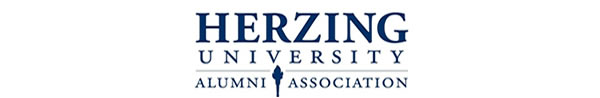 Herzing University | 525 North Sixth Street | Milwaukee, WI 53203
You are receiving this message because you are affiliated with Herzing University. We respect your online privacy. If you do not wish to receive e-mail from Herzing University please use this link to be removed from our list.
Herzing University is accredited by the Higher Learning Commission - www.ncahlc.org - 800-621-7440. 

© 2014 Herzing University | Worldwide Web Disclaimer & University Policy Statements | Consumer Disclosures 
 